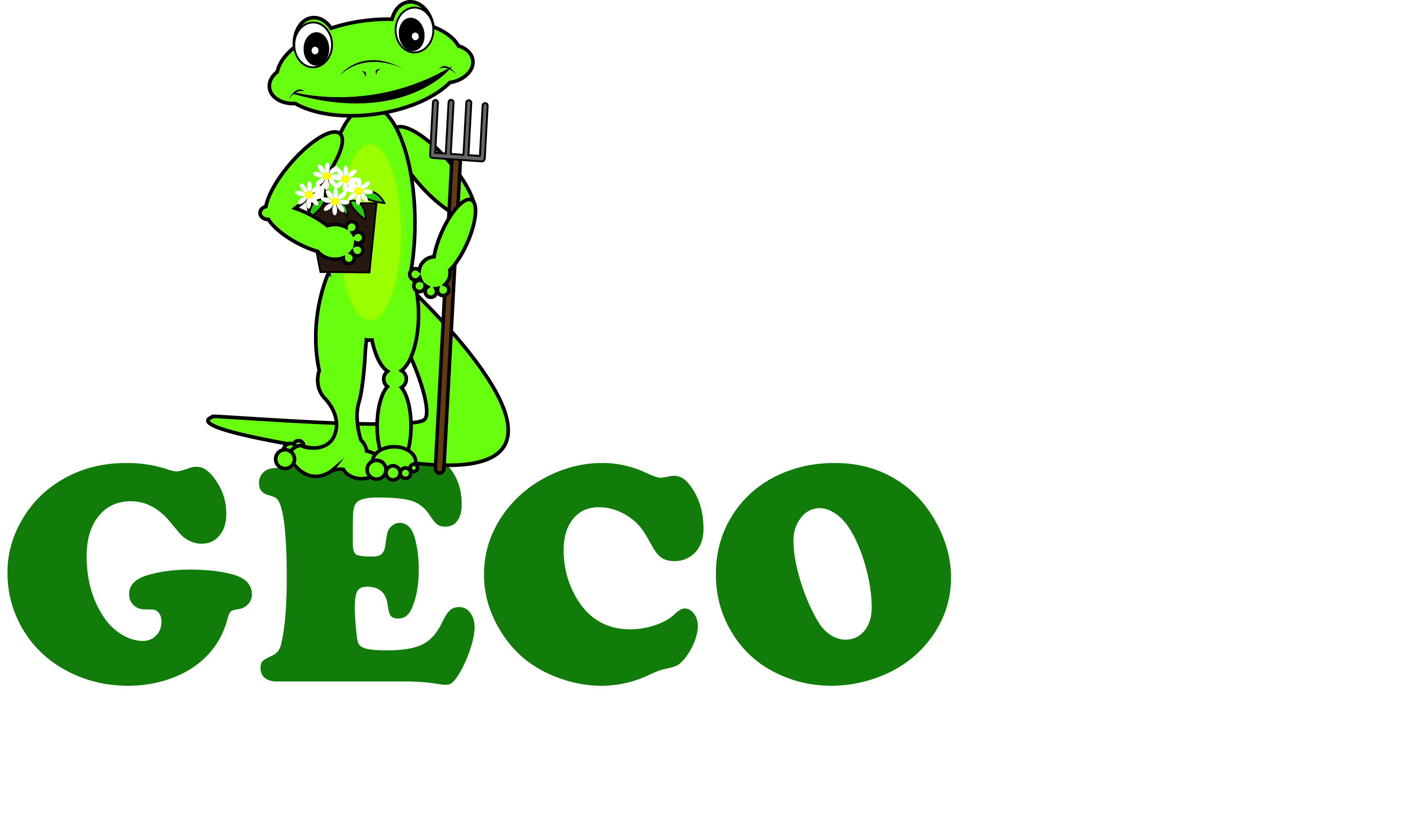 November 6, 2014Dear Parents:The GECO (garden ecology club organization) will begin meeting for the 2014-2015 school year on Wednesday, November 12, 2014.  GECO is open to all Powell students.  However, each week, the number of students will be limited based on the number of staff available to supervise.  Students will need to sign up the Thursday before the meeting they plan to attend.  The sign up list will be outside Ms. Fox’s door (room 301) each Thursday morning.  Students will need to do this every week in order to attend the following week’s meeting.  At this time, participation will be on a first come, first served basis.  However, if this process needs to change due to more interest than availability, we will make those changes as needed!A permission slip will go home on Thursday afternoons for students that will be participating in the following week’s meeting.  This paper alerts you that your child has been chosen to stay.  Returning the paper alerts teachers that you are aware of their participation and have granted permission.  We will meet each Wednesdays from 3:45-4:45 PM.   If there is unfavorable weather, we will meet indoors unless notified prior.  Please be sure your child comes to school on Wednesdays with clothing/shoes that is appropriate for outdoor gardening.  The members of GECO look forward to a wonderful year filled with teamwork, planting, learning and harvesting!Thank you!sfox@wcpss.net						claurens@wcpss.net           @learnwithfox						@CLaurens5